Управление социальной защиты населения Белгородской областиОБГУ «Реабилитационный центр для детей с ограниченными возможностями»МАСТЕРСКАЯ ПРАВОСЛАВНОЙ МУЛЬТИПЛИКАЦИИ «ДОБРОФИЛЬМ»:ИДЕЯ, РЕАЛИЗАЦИЯСборник методических материалов по результатам реализации проекта и обобщению опыта работы мастерской православной мультипликации "Доброфильм" для детей с ограниченными возможностями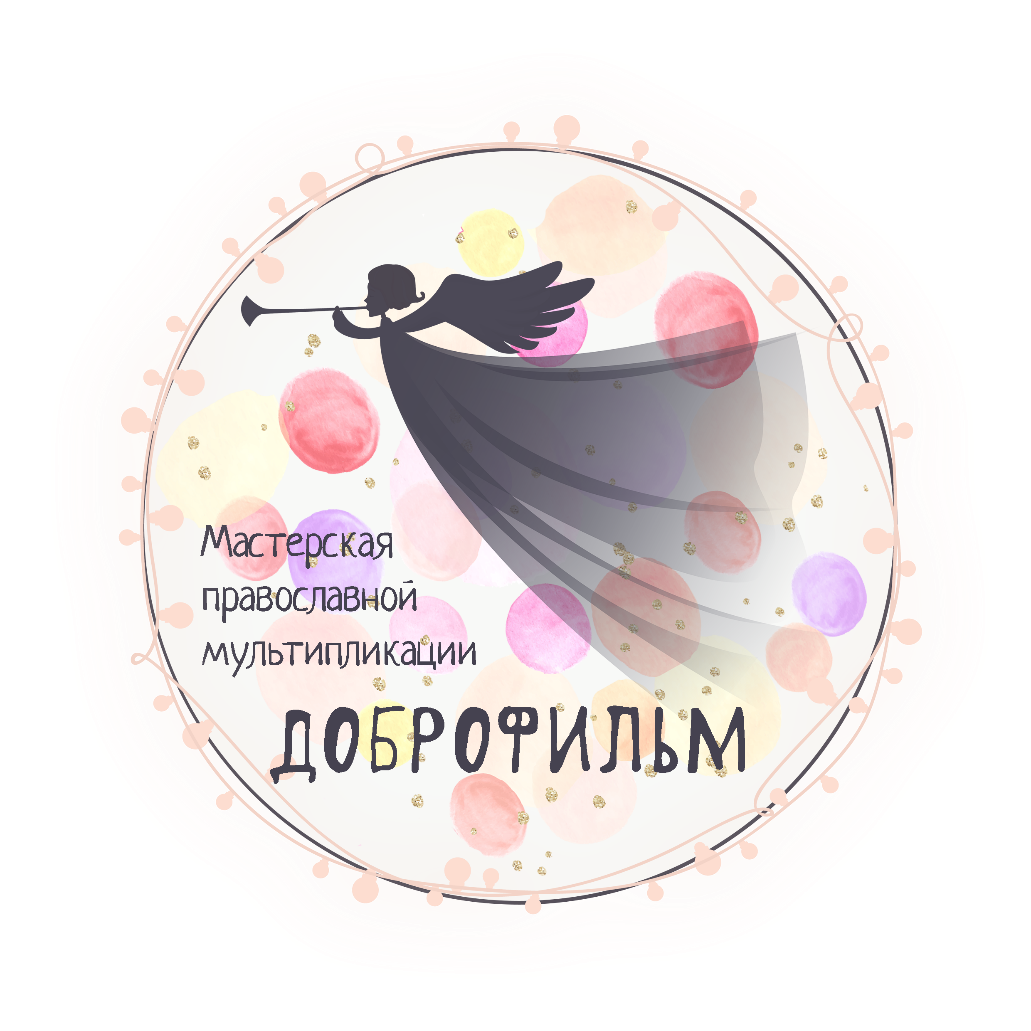 Белгород 2016Сборник подготовлен при поддержке Международного грантовогоконкурса «Православная инициатива 2016-2017»Долгих И.Е., Геращенко М.Б. Мастерская православной мультипликации «Доброфильм»: идея, реализация. – Сборник методических материалов по результатам реализации проекта и обобщению опыта работы мастерской православной мультипликации "Доброфильм" для детей с ограниченными возможностями. – Белгород, 2016. – 24 с. В издании представлен анализ, основные этапы реализации, эффекты и перспективы проекта мастерской православной мультипликации "Доброфильм" для детей с ограниченными возможностями на базе областного государственного бюджетного учреждения «Реабилитационный центр для детей и подростков с ограниченными возможностями» в 2016 г. Сборник будет интересен работникам учреждений социальной защиты населения, специалистам в вопросах реабилитации детей-инвалидов, родителям, воспитывающим детей с ограниченными возможностями, а также всем, кто хотел бы принять участие в дальнейшем развитии мастерской.© Коллектив авторов, 2016СОДЕРЖАНИЕО ЦЕНТРЕОГБУ «Реабилитационный центр для детей и подростков с ограниченными возможностями» в начале октября 2016 года официальное открыл работы по проекту «Мастерская православной мультипликации "Доброфильм" для детей с ограниченными возможностями», получившего поддержку Международного грантового конкурса «Православная инициатива 2016-2017».Центр осуществляет комплексную медико-социальную реабилитацию детей и подростков с двигательными нарушениями неврологического и травматолого-ортопедического профиля. Отличительной чертой работы центра является комплексный подход к процессу реабилитации, в нем заложена модель “тандема”, то есть взаимодействие двух основных направлений: медицинской реабилитации, состоящей из мощных блоков физиотерапии, механотерапии, лечебной физкультуры, бальнеотерапии, и социальной реабилитации, включающей в себя психолого-педагогическую помощь, профессиональное ориентирование, социально-бытовую адаптацию, трудотерапию и гендерную социализацию. С 2003 года комплексную реабилитацию прошло более 8000 детей в возрасте от 1 года до 18 лет с положительной динамикой в состоянии здоровья в 96% случаев. Опыт реализации в центре социальных проектов: 1. ОГБУ «Реабилитационный центр для детей и подростков с ограниченными возможностями» являлся соисполнителем долгосрочной целевой программы Белгородской области «Доступная среда» на 2010-2015 годы и программы «Право быть равным», финансируемой из средств Фонда поддержки детей, находящихся в трудной жизненной ситуации. За счет средств Фонда открыта мобильная служба по оказанию комплексной помощи семьям, воспитывающим детей-инвалидов, ресурсно–методический центр, приобретено оборудование для медицинской и психолого- педагогической реабилитации детей-инвалидов. 2. В 2014-2015 году ОГБУ «Реабилитационный центр для детей и подростков с ограниченными возможностями» был реализован инновационный проект «Школа тьюторской практики». По итогам конкурсного отбора инновационных социальных проектов Фонда поддержки детей, находящихся в трудной жизненной ситуации, проект вошел в число 87 финалистов и получил финансирование в объеме 1,5 млн. рублей. Запуск проекта обеспечил рост заинтересованности общественности (в частности, представителей органов власти, бизнес-организаций, спонсоров, волонтеров) в деятельности реабилитационного центра, рост готовности и желание участвовать в проекте. Было проведено 11 мероприятий, охвативших более 2000 участников. Реализация проекта проводилась с привлечением пяти созданных интерактивных площадок Белгородской области с целью распространения методов и способов комплексной медико-социально-педагогической реабилитации детей-инвалидов, проведения практических занятий с родителями, спортивно-оздоровительных мероприятий с участием добровольцев. Подробнее о проекте: http://centrmsr.ru/proekty_centra/О ПРОЕКТЕ МАСТЕРСКОЙ «ДОБРОФИЛЬМ»Проект «Мастерская православной мультипликации "Доброфильм" для детей с ограниченными возможностями» получил поддержку Международного грантового конкурса «Православная инициатива 2016-2017» в объеме 120 000 рублей и направлен на повышение качества оказания социальных услуг семьям с детьми-инвалидами посредством создания мастерской православной мультипликации для детей с ограниченными возможностями здоровья в Белгородской области. Идея мастерской была предложена Митрополитом Белгородским и Старооскольским Иоанном в январе 2016 года во время его традиционного Рождественского визита в реабилитационный центр и просмотра мультфильма на новогоднюю тематику, впервые созданного силами детей-инвалидов. Цель проекта – создание условий для гармонизации развития личности детей с ограниченными возможностями здоровья, раскрытие их творческого и духовно-нравственного потенциала через погружение в православную культуру средствами мульттерапии.Задачи проекта: 1. Создание методической базы для организации работы мастерской православной мультипликации на базе ОГБУ «Реабилитационный центр для детей и подростков с ограниченными возможностями» (с. Веселая Лопань, Белгородская область). 2. Создание условий для православного воспитания и духовно-нравственного развития детей с ограниченными возможностями здоровья, обучения их основам мультипликации, адаптации в обществе через приобретение социально-значимого опыта. 3. Разработка и внедрение новых арт-терапевтических технологий в реабилитации детей-инвалидов, а также методов распространения опыта, полученного в ходе реализации проекта. 4. Привлечение внимания общественности (в том числе - средств массовой информации, работников вузов, студентов-волонтеров, специалистов по работе с молодежью) к проблемам детей-инвалидов путем организации и проведения фестиваля православной мультипликации. 5. Развитие кадрового потенциала специалистов реабилитационного центра для повышения качества духовно-нравственного сопровождения семей, воспитывающих детей-инвалидов и детей с ограниченными возможностями здоровья. В ходе проекта было предусмотрено обучение трех групп детей с ограниченными возможностями, находящихся на реабилитации в центре в период реализации проекта (октябрь-декабрь 2016 года), создание участниками мастерской 3 мультфильмов, отражающих значимые события православной культуры, беседы с настоятелем Храма Рождества Христова (с. Веселая Лопань) по определению тем и содержания съемок. Используемый метод мульттерапии включал в себя различные виды арт-терапевтической работы: фотографию, декоративно-прикладное творчество, музыку, литературное творчество, театральные постановки, песочную анимацию, stop-motion. Несмотря на то, что у детей-инвалидов в связи с течением заболевания в большинстве случаев возникает нарушение зрительно-двигательной координации, неуверенность в собственных силах, благодаря погружению в православную культуру средствами мультипликации, дети обретают волю к преодолению жизненных трудностей, становятся более открытыми, проявляют христианскую заботу друг о друге и взаимопомощь, что положительно влияет на их духовно-нравственное и физическое состояние. Еще одна проблема имеет субъектный характер и отмечена инициаторами проекта по результатам мониторинга удовлетворенности родителей качеством оказания социальных услуг в реабилитационном центре. Большинство детей-инвалидов испытывают необходимость в православном общении, в получении поддержки и утешения, в распространении собственного опыта преодоления трудностей, возникающих на жизненном пути ребенка-инвалида. Именно их склонность к взаимодействию друг с другом, а также накопленный профессионалами центра многолетний опыт духовно-нравственного сопровождения детей-инвалидов и стремление к его распространению стали отправной точкой в реализации замысла проекта мастерской православной мультипликации "Доброфильм". Социальная актуальность проекта состоит в том, что его реализация увеличит реабилитационный потенциал не только детей с ограниченными возможностями, но и семей, в которых они воспитываются. Кроме того, актуальным в настоящее время является разработка и осмысление теоретического и практического содержания новых арт-терапевтических практик, технологий работы с детьми-инвалидами.Для обоснования устойчивости проекта к возможным рискам был проведен SWOT-анализ сильных и слабых сторон проекта, а также возможностей и угроз, исходящих из его ближайшего окружения (внешней среды). Среди внешних угроз в организации работы мастерской наиболее остро проявляет себя дефицит личного времени (ввиду необходимости ухода за здоровьем), которое участник проекта - ребенок-инвалид может использовать на полноценное участие в работе мастерской, однако компенсировать влияние этой угрозы помогает индивидуальная работа специалистов центра с каждым из детей, пожелавших принять участие в создании мультфильма. Среди внутренних слабых сторон проекта было отмечено отсутствие части необходимого оборудования для оснащения мастерской. Для решения этой проблемы была организована закупка и проведено обучение специалистов работе по записи звука и монтажу мультфильмов.Этапы реализации, основные мероприятия и управление проектомПоследовательность решения поставленных задач предполагала несколько этапов реализации проекта:  1. Организационный (01-07 октября 2016 г.) – анализ российского и международного опыта использования методов мульттерапии, в том числе в работе с детьми-инвалидами; информирование об организации обучения в мастерской православной мультипликации потенциальных участников проекта и лиц, занимающихся проблемами детей с ограниченными возможностями; подготовка ресурсно-методического обеспечения реализации проекта. 2. Реализационный (08 октября - 11 декабря 2016 г.) – работа мастерской православной мультипликации "Доброфильм" по утвержденному плану обучения; внедрение новых образовательных методик и технологий арт-терапии; организация встреч участников с представителями церкви, волонтерами, подготовка и выпуск мультфильмов. 3. Аналитический (12-18 декабря 2016 г.) – анализ эффективности и оценка полноты решения задач проекта, разработка рекомендаций по дальнейшему решению проблем духовно-нравственного сопровождения семей, воспитывающих детей-инвалидов и детей с ограниченными возможностями здоровья, с использованием практики мульттерапии; подготовка и публикация методических материалов и описания опыта реализации проекта. 4. Итоговый (19-23 декабря 2016) – проведение фестиваля православной мультипликации для участников проекта и других детей-инвалидов в качестве зрителей с привлечением представителей органов образовательных и социальных учреждений, благотворительных организаций, а также средств массовой информации, волонтеров с целью оценки эффективности деятельности мастерской, демонстрации работ детей-инвалидов, организации праздничного торжества. Достижение стратегической цели проекта обеспечивалось решением обозначенных выше задач, согласованных с основными мероприятиями проекта.Мероприятие №1. Формирование целевой группы проекта, информирование участников. Ожидаемый результат: списки детей-инвалидов, вошедших в целевую группу проекта, специалистов и волонтеров, принимающих участие в реализации мероприятий проекта.Мероприятие №2. Проведение работ по открытию мастерской православной мультипликации "Доброфильм". Ожидаемый результат: закупка и установка оборудования согласно бюджету, разработка учебных планов, утверждение нормативных документов мастерской.Мероприятие №3. Проведение встреч для детей-инвалидов (участников проекта) с протоиереем Михаилом Бокочем. Ожидаемый результат: разработка духовно-нравственного содержания сценариев 3 мультфильмов, наставничество в тематике и исполнении.Мероприятие №4. Обучение детей-инвалидов технологии создания православных мультфильмов с использованием различных техник арттерапии. Ожидаемый результат: съемка, озвучивание и монтаж 3 мультфильмов длит. 2-3 минуты каждый.Мероприятие №5. Обобщение опыта работы мастерской, публикация методических материалов и статей по результатам реализации проекта. Ожидаемый результат: печать сборника материалов проекта, статей о проекте в СМИ.Мероприятие №6. Проведение фестиваля православной мультипликации. Ожидаемый результат: демонстрация 3 мультфильмов, проведение мастер-класса по мультипликации, творческих мини-студий, православной беседы, игр, праздничного ужина с приглашением участников проекта и детей-инвалидов в качестве зрителей, общественности, благотворительных организаций, представителей церкви, социальной защиты населения, спонсоров, населения г. Белгорода. На фестивале продемонстрированы результаты работы мастерской.Новизна предлагаемого проекта заключается в том, что организация мастерской православной мультипликации для детей-инвалидов не имеет схожих по содержанию проектов в социальной и образовательной сферах Белгородской области и основана на принципах церковно-светского партнерства. В отличие от созданных несколькими российскими организациями православных мультстудий, ориентированных на работу со здоровыми детьми, мастерская на базе центра базируется на обширном практическом опыте работы именно с детьми-инвалидами, располагает солидным материально-техническим, информационно-методическим и кадровым потенциалом для эффективного решения поставленных задач проекта. Материально-технические ресурсы: мастерская организована в отделении психолого-педагогической реабилитации центра, для занятий использованы оборудованные кабинеты: сенсорный, психологической разгрузки, логопедический, эргокинезотерапии. Центр располагает техникой для работы мультмастерской: ноутбуком, фотоаппаратом, видеокамерой, благодаря проекту были закуплены аудиосистемы и специальный микрофон. Информационные ресурсы: центр имеет сайт, позволяющий получить дополнительные сведения о своей деятельности (centrmsr.ru), в его структуре размещались новости проекта.Кадровые ресурсы: в реализации проекта участвовали высококвалифицированные специалисты, имеющие большой опыт практической работы с детьми-инвалидами: педагоги-психологи высшей и первой категории, а также обученные добровольцы – магистранты социально-теологического факультета и педагогического института НИУ «БелГУ». Духовное сопровождение проекта осуществлял настоятель Храма Рождества Христова (с. Веселая Лопань) протоиерей Михаил Бокоч. Партнеры проекта:1) Местная региональная организация "Православный Приход Храма Рождества Христова" с. Веселая Лопань Белгородского района Белгородской и Старооскольской епархии РПЦ МП - наставничество в тематике и содержании создаваемых мультфильмов, проведение бесед с детьми-инвалидами, участвующими в работе мастерской, помощь в организации итогового фестиваля православных мультфильмов; 2) Федеральное государственное автономное образовательное учреждение высшего образования «Белгородский государственный национальный исследовательский университет» (НИУ «БелГУ») - участие в проекте 10 студентов университета в качестве волонтеров (помощь в подготовке мультфильмов, организация праздника); 3) Бизнес-пространство "Контакт" - предоставление event-зоны для проведения мероприятий проекта, содействие в продвижении событий (размещение информации на сайте, в группе VK, Instagram, Facebook); 4) Управление социальной защиты населения Белгородской области - информационная поддержка проекта, включающая работу со специалистами социальных служб области, публикацию статьи о результатах проекта в газете «Социальный вестник», размещение информации на сайте УСЗН, участие в публичных мероприятиях проекта.Основные эффекты, отмеченные в ходе выполнения проекта, и перспективы его дальнейшей реализацииВ результате реализации проекта были решены все поставленные задачи, проведены запланированные мероприятия и достигнута главная цель проекта – созданы условия для гармонизации развития личности детей с ограниченными возможностями здоровья, раскрытия их творческого и духовно-нравственного потенциала через погружение в православную культуру средствами мульттерапии. Благополучателями проекта стали:1) Дети с ограниченными возможностями и дети-инвалиды, находившиеся на реабилитации в ОГБУ «Реабилитационный центр с ограниченными возможностями для детей и подростков» в период с 01 октября 2016 года по 23 декабря 2016 года, - 21 человек; 2) дети-инвалиды, проживающие в Белгородской области и получающие социальную помощь по месту жительства - 10 человек; 3) специалисты учреждений социальной защиты населения Белгородской области - 8 человек; 4) специалисты ОГБУ «Реабилитационный центр с ограниченными возможностями для детей и подростков» - 10 человек; 6) население г. Белгорода и Белгородской области, волонтеры - 50 человек.После завершения проекта ожидается получение результатов, имеющих долгосрочный социальный эффект: 1) обеспечение вклада в формирование в Белгородской области благоприятной православной и творческой среды для детей-инвалидов; 2) привлечение внимания общественности к проблемам детей-инвалидов, организация взаимодействия детей с ограниченными возможностями и здоровых детей на почве православной мультипликации (в дальнейшем планируется привлекать не только к просмотру, но и к созданию мультфильмов учащихся школы с. Веселая Лопань). Главный интегральный эффект реализации проекта состоит в создании модели взаимодействия «церковь → специалисты реабилитационного центра → дети-инвалиды → волонтеры и партнеры проекта → семьи, воспитывающие детей-инвалидов → зрители мультфильмов - здоровые дети». Такая цепочка позволяет организовать постоянный обмен актуальным практическим и духовным опытом, включение детей-инвалидов в систему традиционных православных ценностей. После завершения реализации проекта деятельность мастерской православной мультипликации "Доброфильм" детей-инвалидов будет продолжена, этому будет способствовать уже созданное и апробированное ресурсно-методическое обеспечение проекта, модернизированная материально-техническая база, а также обратная связь с участниками проекта, приобретенная посредством распространения значимого социального опыта среди заинтересованных лиц.Сценарии разработанных мультфильмов «Муха и Пчела», «Введение Пресвятой Богородицы во Храм», «Рождественская история»«Муха и Пчела»На лугу росло множество цветов. Здесь были и белые благоухающие лилии, и гиацинты, и высокие синие ирисы. И маленькими цветочкам тоже нашлось место в траве. Ветер наклонял их, весело колыхал траву и листья, и аромат разносился далеко-далеко!Лилии:     Стебелёк прямой и стройный,В глянце листья все на нём,Белым цветом изначально,Были все цветки на нём!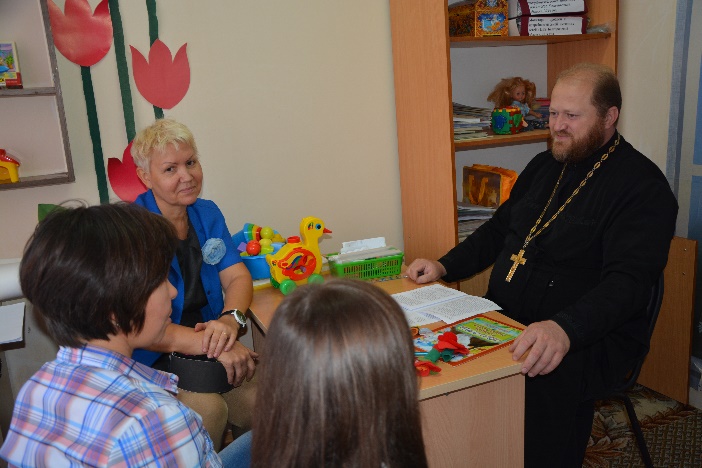 Ирис:        Ирисы есть садовые,Ирисы есть лиловые,Прекрасные, красивые,Чудесные цветы!Мак:  Поглядите, там и тут,Маки красные цветут!От цвета накланяются,Как будто улыбаются.Ромашка:      Маленькое солнце на моей ладошке, -Белая ромашка на зелёной ножке.С белым ободочком желтые сердечки…Сколько на лугу их, сколько их у речки!Тюльпан:       Лишь рассеялся туман,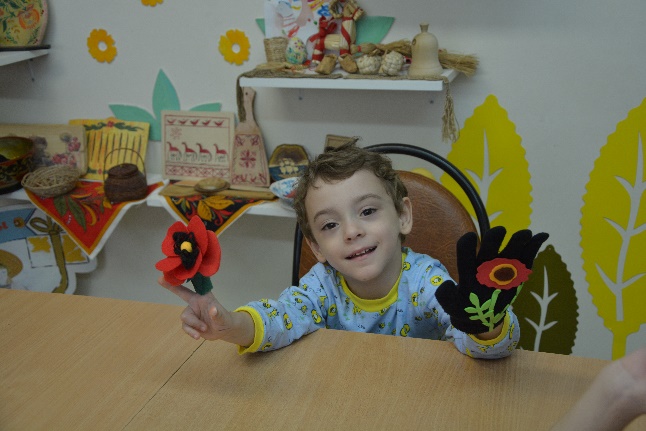 Приоткрыл глаза тюльпан,Солнцу мило улыбнулсяИ сказал: «А я проснулся!До чего же здесь красиво!Просто чудо! Просто диво!И какой красивый я,Словно алая заря!»Незабудка:А это незабудки,Совсем они малютки.Берегите это чудо,Чудо красоты!Над полями, над цветами, трудились пчёлки. Они собирали сладкий нектар, чтобы подкормить молодняк в улье и запастись едой на долгую холодную зиму.Сюда-то и прилетела муха. Она недовольно жужжала и оглядывалась.Муха:  Я жужу, жужу,жужу.Недовольно я гляжу.Где же лужа, где же грязь?Мне туда надо попасть.Одна маленькая пчёлка, оказавшаяся здесь в первый раз, вежливо спросила муху:- Не знаете ли Вы, где здесь белые лилии? Муха насупилась:- Не видела я здесь никаких лилий!- Как! – воскликнула пчёлка.- Но мне говорили, что на этом лугу должны быть лилии!Цветов я тут не видела, - пробурчала муха. – А вот недалеко, за лугом, есть одна канава. Вода там восхитительно грязная, а рядом столько пустых консервных банок!Тут к ним подлетела пчёлка постарше, державшая в лапках собранный нектар. Узнав, в чём дело, она сказала:- Правда, я никогда не замечала, что за лугом есть канава, но я столько могу рассказать о здешних цветах!Вот видишь, - сказал отец Паисий. – Бедняжка муха только и думает о грязных канавах, а пчёлка знает, где растёт лилия, где – ирис, а где – гиацинт.И люди так же. Одни похожи напчёлка и во всём любят находить что-то хорошее, другие – на муху, и во всём стремятся увидеть только дурное.«Введение во храм Пресвятой Богородицы»Мама: Слава Богу, вот и дома.Дочка: Мамочка, ты пришла?Мама: Да, дочка. Служба закончилась. Завтра праздник «Введение во храм Пресвятой Богородицы».Дочка: Как бы мне хотелось вместе с тобой сходить наш в Храм. На улице, наверно, мороз?Мама: Да,  немного, снежок выпал.Мама садится к дочке, обнимает ее и поет ей молитву:Царице моя преблагая, надеждо моя Богородице, приятелище сирых и странных предстaтельнице, скорбящих рaдосте, обидимых покровительнице! Зриши мою беду, зриши мою скорбь, помози ми яко немощну, окорми мя яко стрaнна. Обиду мою веси, разреши ту, яко волиши: яко не имам иныя помощи разве Тебе, ни иныя предстaтельницы, ни благия утешительницы, токмо Тебе, о Богомaти, яко да сохраниши мя и покрыеши во веки веков.Дочка: Мама, как ты грустно поешь. Почему?Мама: Мне очень хочется, чтобы ты выздоровела. И я прошу Богородицу, об этом и молюсь.Дочка: Она обязательно услышит твою молитву и поможет. Расскажи мне о Богородице.Мама: Конечно, доченька. Слушай, давно это было. Я расскажу тебе о введении Пресвятой Богородицы в храм.Дочка: Как хорошо, я так люблю твои рассказы и еще, когда ты улыбаешься.Фон — город  Назарет и  дом Иоаками и Анны.Мама: В городе Назарете жили благочестивые Иоаким и Анна. И у них долго не было детей, но в своих молитвах они просили у Бога ребеночка и обещали посвятить его Богу.  Прошло много лет,  Иоаким и Анна стали уже пожилыми и не надеялись, что у них будет дитя, но молитвы своей они не оставляли, и произошло чудо, у них родилась дочка.Иоаким: Анна, посмотри, наш благословенный ребенок смеется и играет.  Радость посетила наш дом.Анна: Она смогла родиться только благодаря Богу, который услышал наши молитвы.Иоаким: Теперь, мы сможем выполнить наше обещание,  в храме Божием Она будет воспитываться по закону Господню.Священник Захарие: Одев Марию в лучшие одежды, родители привели Марию в Иерусалимский храм.  К торжеству посвящения собралось  много родных и ближних. Все спешили с зажженными свечами в руках участвовать в торжестве посвящения храму Девы Марии, единственной  дочери Иоакима и Анны. Все пели священные песнопения, радовались небеса.1 Сверстница со свечой: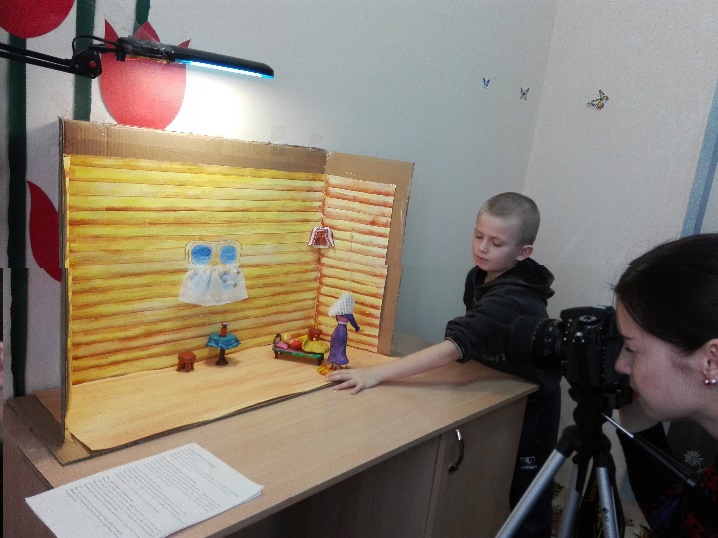 В Иерусалиме,Посвящая Богу,В храм ввели Марию.Ей всего три года.2 Сверстница со свечой:Но взойти сумелаПо большим ступеням,Подошла смиренноПод благословенье.3 Сверстница со свечой:Волей ПровиденьяВо Святых СвятоеВвел первосвященникДитятко малое.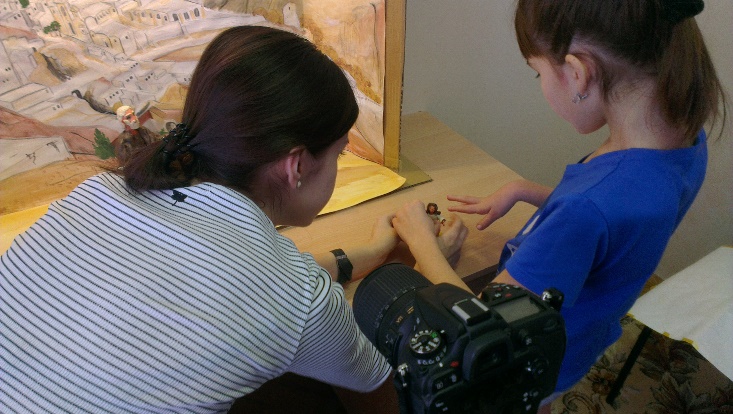 4 Сверстница со свечой:Божий дом воспринялСемя жизни новой –Юную Марию,Храм одушевленный.5 Сверстница со свечой:Ангелов явленьемЭтим удивляя,Дева всем спасеньеДнесь  предвозвещает.Священник Захарие: "Бог отцов наших, благослови Младенца Сего и дай Ему имя славное и вечное во всех родах", - таково было благословение священников, произнесенное над главою Марии. Присутствующие ответили: "Аминь! Да будет так".Жизнь Девы Марии при храме отличалась особенною чистотою и святостью. Она жила так, что представляла собой образец жизни лучшей и чистейшей Девы. Она молилась, читала Священное Писание, занималась рукоделием. Свой день Она также заканчивала молитвой.Девочка встает с кровати: Мама, Богородица, святые Иоаким и Анна молите Бога о нас!«Рождественская история»-Дедушка, дедушка, расскажи мне что-нибудь, -  дёргая деда за рукав, просил маленький мальчик.-Ну, что тебе рассказать? - улыбаясь, спросил старик.-Расскажи, как ты пас овечек в поле!-Ну, хорошо, -усаживая внука на колени, проговорил дедушка. - Я расскажу тебе, как в первый раз услышал ангельское пение. Это произошло на Вифлеемских полях. Мне тогда только исполнилось семь лет и отец взял меня в первый раз с собою на пастбища. Была тёмная ночь, кое-где  на небе светились звёзды. Овечки мирно дремали...- А ангелы? - перебил деда внучок.-Не спеши! Я расскажу всё по порядку. - улыбнулся дедушка. - Пастухи мирно беседовали и...-И тут появились ангелы! - вновь воскликнул мальчик.-Исаак, так ты не услышишь всю историю до конца! - пожурила мальчика мать.- Слушай молча.-Хорошо, мама! Давай, дедуля, продолжай!-На чём я остановился? Ах, да, - продолжил дедушка. - Пастухи мирно беседовали, как вдруг небо озарилось ярким светом и перед нами предстал прекрасный ангел, сияющий, как звезда. Мы все очень сильно испугались, но он проговорил к нам и сказал: Не бойтесь! Я возвещаю вам добрую весть. Ныне в городе Давидовом родился Спаситель, Который есть Христос Господь!-А что же было дальше?-А потом внезапно явилось многочисленное воинство небесное, которое славило Бога словами: слава в вышних Богу, и на земле мир, в человеках благоволение! Такого пения я ещё никогда не слышал. Это было так торжественно и прекрасно! Когда ангелы исчезли, мы решили пойти в город и посмотреть на рождённого младенца. Ангел сказал нам, как Его найти. И, недолго думая, мы оставили стада и отправились искать этого чудесного ребёнка.-И где же вы Его нашли? - не унимался внук.-Нашли мы Его в пещере с домашними животными, спящим на соломе в яслях.-Как он выглядел, дедушка?-Это был самый прекрасный ребёнок, которого я когда-либо видел. Мы рассказали его родителям, как нам явились ангелы и известили о рождении Младенца.-А как Его звали?-Иисус!-Что же случилось дальше с Иисусом? - допытывался мальчик.-А что было дальше, ты узнаешь в следующий раз, Исаак! - сказала мама. - Дедушка устал и хочет отдыхать. И тебе уже давно пора спать.Мальчик слез с колен деда и отправился вслед за матерью. А пастух ещё долго смотрел на звёздное небо и вспоминал события той ночи, в которую родился Спаситель мира - Иисус Христос.Сценарий фестиваля православной мультипликации Ведущий: Добрый день, дорогие ребята, родители, гости! Мы очень рады приветствовать вас на первом фестивале православной мультипликации! Время для проведения нашей встречи выбрано не случайно. Мы с вами знаем, что зимой добра и волшебства в мире становится больше. Может быть, благодаря сказочному зимнему лесу или веселому праздничному настроению? А может быть из-за ожидания настоящих чудес под Рождество и Новый год? Ведь, когда чего-то очень ждешь, это обязательно происходит (подбрасывает в воздух конфетти из белой бумаги, как снежинки). Замечательно, что в этом году у нас появился отличный повод собраться всем вместе: создание студии православной мультипликации при поддержке фонда «Соработничество». Слово для открытия фестиваля предоставляется …Выступление представителя управления социальной защиты населенияВЕДУЩИЙ: Спасибо за добрые слова! Символом студии «Доброфильм» не случайно стал маленький ангел (логотип студии показывается на экране). И сегодня мы отправимся вслед за ним в волшебное путешествие, где живут добро, чудеса и теплые сказки, создателями которых являетесь вы сами. Очень интересно посмотреть, какие же мультфильмы получились, благодаря стараниям каждого из вас. Итак, в путь!В левой части сцены разыгрывается действие. Мультфильмы показываются справа на экране. Для игр с детьми и проведения программы: ведущий в образе Главного ангела (взрослый) и Маленький Ангел. Во время первого диалога ангелов рядом с ними мальчик играет на саксофоне. Сначала играет «вступление», когда ангелы еще не появились, а потом продолжает играть во время их разговора.Ведущий: Жил-был Маленький Ангел, который очень хотел быть Большим. Были у Маленького Ангела маленькие обязанности, а он хотел Больших Дел. Однажды увидел его Главный Ангел…Главный Ангел: Ты почему такой грустный?Маленький Ангел: Да, как же мне не быть грустным, все кругом большие и важные дела делают, а некоторые даже подвиги совершают, а мне только маленькие поручения доверяют выполнять.Главный Ангел: Ты считаешь, что тебе не поручают важных дел, и это тебя обижает? Маленький Ангел: Конечно, обижает! Вот, список моих сегодняшних поручений, разве это Дела?!!! (протягивает листок)Ведущий: Если вы думаете, что ангелы просто порхают себе по небу и распевают песенки, то вы глубоко заблуждаетесь! Все, абсолютно все ангелы заняты Делом, просто у каждого оно свое.Главный Ангел (рассматривает список): Чем же ты недоволен? Маленький Ангел: А тем и не доволен, что моих дел незаметно и не видно, сделал я их или нет! Вот мой старший брат делает, так все его хвалят, поздравляют, говорят, какой он молодец, как это много значит для всего мира (обижается и плачет).Главный Ангел (нежно гладит светлые кудряшки на голове ангелочка): Не плачь, мой дорогой. – Я, кажется, знаю, как помочь тебе. Давай, посмотрим на экран!ПОКАЗ МУЛЬТФИЛЬМА «ПРО ОТЦА ПАИСИЯ»Маленький Ангел: Спасибо, ребята, за эту добрую историю. Теперь я, кажется, понял, что все зависит от того, как посмотреть на ситуацию. Может быть, и мои маленькие добрые дела – не такие уж и несерьезные?.. Но все же мне бы так хотелось большое-большое задание!!!Главный Ангел: Хорошо! Давай вместе с ребятами отправимся по дороге твоих дел и заданий. Я разрешаю тебе сегодня их не выполнять.  Просто решим, если они в самом деле неважные, я освобожу тебя от них навсегда.Маленький Ангел: Навсегда? Главный Ангел: Если ты не передумаешь, и сам этого захочешь.Маленький Ангел: Захочу, еще как захочу! Как я могу передумать? Главный Ангел: Знаешь ли, в жизни всякое бывает. Полетели?Маленький Ангел: Я уверен, что такого желания у меня не появится! Полетели! Ведущий: И они отправились в сторону Земли, там ангелочек должен был трудиться каждый день. А пока они летят, мы посмотрим еще одну маленькую историю. ПОКАЗ МУЛЬТФИЛЬМА «ВВЕДЕНИЕ ВО ХРАМ ПРЕСВЯТОЙ БОГОРОДИЦЫ»Ведущий: Если не оставлять молитв к Богу, то чудо обязательно произойдет, как и в этой библейской истории, которую вы увидели. Тем временем, наши ангелы уже достигли земли, давайте подслушаем их разговор.Главный Ангел: Так, что у нас там по списку твоих дел? По списку – тебе нужно захлопнуть окно, и нужно спешить к назначенному времени.Ведущий: Маленький ангел хотел что-то ответить, но они уже подлетели к дому, где на седьмом этаже от сильного порыва ветра открылось окно.Главный Ангел: Что ж, прилетели, давай, подождем и посмотрим, что будет дальше. Ведущий: Ангелы уселись на ветке дерева, которое росло напротив дома. Дерево было старое, высоко, ангелам очень хорошо было видно, что происходит в квартире с открытым окном. Огромный серый кот запрыгнул на стол, где стояла клетка с попугаем, и начал ходить вокруг да около, стараясь просунуть лапу и зацепить попугая с красными щечками.  Попугай в панике метался и кричал, словно звал на помощь. Кот стал медленно носом двигать клетку на край стола, наконец, клетка с грохотом упала на пол, дверца раскрылась, и попугай вылетел наружу. Сделав несколько кругов под потолком комнаты, попугай сел на створку окна.  В это самое время дверь в комнату отворилась, и вбежал мальчик лет пяти, он был в пижамке, и на его щечке еще сохранился след от подушки, темные волосики смешно торчали ежиком.  Малыш увидел, что попугай улетает, взял стул и подбежал к открытому окну. Попугай вспорхнул, но не улетел, а сел на карниз, и стал осматриваться и чистить перышки. Тем временем малыш подставил стул, и уже собирался влезть на подоконник, чтобы достать попугая, он все время звал его:- Сеня, Сенька, иди сюда! Иди ко мне! Иди домой, Сеня! Сенечка!Еще секунда, и мальчик мог выпасть из окна, но…Маленький ангел понял это раньше, он долетел, тихонько дунул на Сеню, так, что его занесло обратно в дом. Ангелочек с силой захлопнул окно, чтобы оно не смогло больше открыться…Главный Ангел: Что же ты не стал дальше наблюдать? Маленький Ангел: Потому что я понял…Главный Ангел: Что ты понял?Маленький Ангел: Я понял, что маленькие дела тоже могут быть очень важными, даже если их никто не замечает…
Главный Ангел: Ты все правильно понял. Но только ты не прав в одном. Даже самые маленькие дела замечаются Богом. Маленький Ангел: Можно я полечу, выполнять свои поручения? Сегодня у меня много важных маленьких дел! Главный Ангел (машет вслед): Лети, малыш, лети! Тебя ждут Великие Дела!Маленький ангел улетает, а Главный ангел обращается к детям.Главный Ангел: Ребята, у каждого из вас есть свой маленький ангел, который охраняет вас от всех бед и неприятностей. Берегите его! И не забудьте поблагодарить его молитвой к Ангелу-хранителю! Вы знаете, какой великий православный праздник состоится очень скоро, когда все-все ангелы радуются? Ответы детейГлавный Ангел: Да, это Рождество! И именно об этом событии маленький Ангел когда-то рассказал людям. Давайте посмотрим, как это было.ПОКАЗ МУЛЬТФИЛЬМА «РОЖДЕСТВЕНСКАЯ ИСТОРИЯ»Главный Ангел: Спасибо вам, мои дорогие создатели мультфильмов. Ваше творчество не оставило меня равнодушным. И я очень хочу наградить вас рождественскими подарками.Далее на сцену приглашаются дети-создатели мультфильмов (по первому мультфильму, второму, третьему). Во время их награждения на экране показываются фотографии работы над мультфильмами (из титров каждого).ВЫСТУПЛЕНИЯ ТВОРЧЕСКИХ КОЛЛЕКТИВОВ ДЕТЕЙ С ОГРАНИЧЕННЫМИ ВОЗМОЖНОСТЯМИВедущий: Дорогие ребята и гости! Мы от всей души поздравляем вас с наступающими праздниками и приглашаем поработать в рождественских мастерских нашего фестиваля. Вас ждут …  Вы можете принять участие в любых мастерских, по вашему желанию. РАБОТА РОЖДЕСТВЕНСКИХ МАСТЕРСКИХ (30-40 минут) 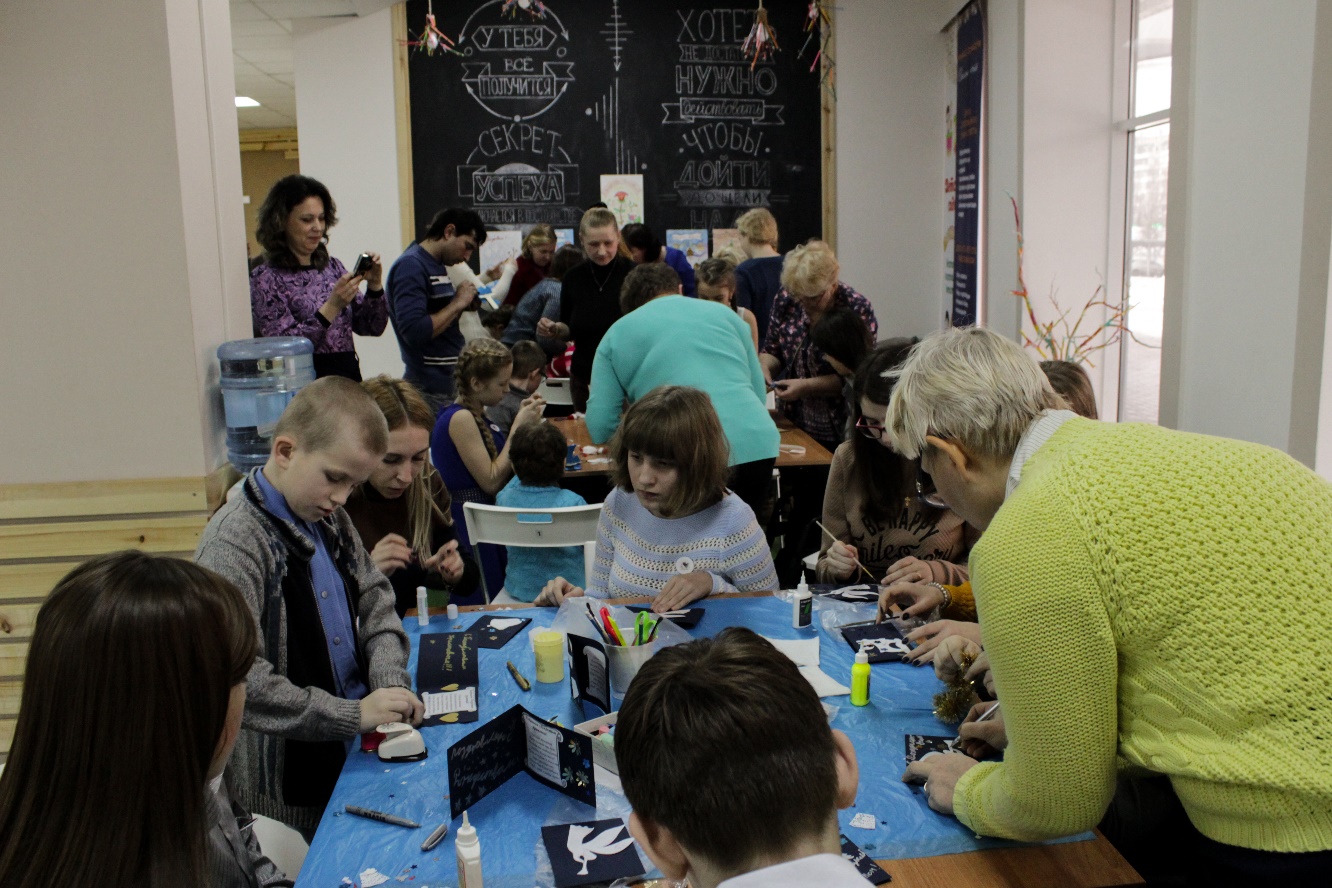 ПРИЛОЖЕНИЯ1.1. Положение о мастерской «Доброфильм»Положение о мастерской православной мультипликации «Доброфильм» для детей с ограниченными возможностями»»1. Общие положения1.1. Мастерская православной мультипликации «Доброфильм» для детей с ограниченными возможностями» (далее – Мастерская) является функциональной структурой, организованной на базе отделения психолого-педагогической реабилитации ОГБУ «Реабилитационный центр для детей и подростков с ограниченными возможностями» (далее – реабилитационный центр) и образована в соответствии с приказом директора реабилитационного центра от 03 октября 2016 года и договором о предоставлении гранта № 31-001123.1.2. Настоящее положение определяет статус Мастерской в реабилитационном центре, основные задачи и организацию ее деятельности, источники образования финансовых средств, порядок реорганизации и ликвидации.1.3. В своей деятельности Мастерская руководствуется законодательством Российской Федерации, включая Закон РФ "Об образовании", Уставом реабилитационного центра и иными локальными нормативными актами, а также настоящим Положением.1.4. Координацию деятельности Мастерской осуществляет руководитель рабочей группы в соответствии с установленным распределением обязанностей.1.5. Дополнения и изменения в настоящее Положение утверждаются приказом директора реабилитационного центра в соответствии с решениями медико-психолого-педагогического консилиума.2. Цели, задачи и ожидаемые результаты деятельности Мастерской2.1. Цель: создание условий для гармонизации развития личности детей с ограниченными возможностями здоровья, раскрытие их творческого и духовно-нравственного потенциала через погружение в православную культуру средствами мульттерапии в Белгородской области.2.2. Задачи: 2.2.1. Создание методической базы для организации работы мастерской православной мультипликации на базе ОГБУ «Реабилитационный центр для детей и подростков с ограниченными возможностями» (с. Веселая Лопань, Белгородская область).2.2.2. Создание условий для православного воспитания и духовно-нравственного развития детей с ограниченными возможностями здоровья, обучения их основам мультипликации, адаптации в обществе через приобретение социально-значимого опыта.2.2.3. Разработка и внедрение новых арт-терапевтических технологий в реабилитации детей-инвалидов, а также методов распространения опыта, полученного в ходе реализации проекта.2.2.4. Привлечение внимания общественности (в том числе - средств массовой информации, работников вузов, студентов-волонтеров, специалистов по работе с молодежью) к проблемам детей-инвалидов путем организации и проведения фестиваля православной мультипликации.2.2.5. Развитие кадрового потенциала специалистов реабилитационного центра для повышения качества духовно-нравственного сопровождения семей, воспитывающих детей-инвалидов и детей с ограниченными возможностями здоровья.2.3. Ожидаемые результаты:2.3.1. Обеспечение вклада в формирование в Белгородской области благоприятной православной и творческой среды для детей-инвалидов.2.3.2. Привлечение внимания общественности к проблемам детей-инвалидов, организация взаимодействия детей с ограниченными возможностями и здоровых детей на почве православной мультипликации.2.3.3. Создание модели взаимодействия «церковь → специалисты реабилитационного центра → дети-инвалиды → волонтеры и партнеры проекта → семьи, воспитывающие детей-инвалидов → зрители мультфильмов - здоровые дети» для организации постоянного обмена актуальным практическим и духовным опытом, включение детей-инвалидов в систему традиционных православных ценностей.4. Направления деятельности4.1. Обучение детей с ограниченными возможностями, находящихся на реабилитации в центре, технологии создания мультфильмов с использованием различных техник арттерапии, отражающих значимые события православной культуры.4.2. Обобщение опыта работы мастерской, публикация методических материалов и статей, учебно-методических пособий, материалов по повышению квалификации и научной информации по тематике основных направлений деятельности.4.3. Проведение ежегодных фестивалей православной мультипликации.4.4. Информирование общественности о деятельности Мастерской путём распространения материалов в СМИ.4.5. Популяризация опыта работы Мастерской для родителей, воспитывающих детей с инвалидностью и с ограниченными возможностями здоровья.4.6. Проведение семинаров, тренингов на базе реабилитационного центра с участием российских специалистов, имеющих практический опыт арттерапии.5. Финансирование Мастерской5.1. Источниками финансирования являются средства, поступающие на организацию деятельности Мастерской, в том числе:5.1.1	средства Фонда «Соработничество», выделяемые на реализацию мероприятий;5.1.2. собственные средства реабилитационного центра, направляемые на реализацию мероприятий; 5.1.3.	привлеченные (благотворительные) средства, поступившие от сторонних организаций или граждан на реализацию мероприятий.6. Документация Мастерской6.1. Нормативно-правовая документация Мастерской включает в себя:6.1.1. настоящее Положение;6.1.2. приказы о формировании учебных групп;6.1.3 иные локальные документы, образующиеся в процессе деятельности Мастерской.7. Реорганизация, ликвидация7.1.	Решение о реорганизации и ликвидации Мастерской принимается социальным медико-психолого-педагогическим консилиумом реабилитационного центра в соответствии с Уставом. Порядок реорганизации и прекращения деятельности Мастерской определяется директором реабилитационного центра в соответствии с действующим законодательством РФ.Проект вносит:Заведующая отделениемпсихолого-педагогической реабилитации 	                            Л.А. Корякина 1.2. Учебные планы мастерской «Доброфильм» Учебный план по реализации проекта «Доброфильм»(создание мультфильма «Муха и пчела» по мотивам притчи Старца Паисия)Учебный план по реализации проекта «Доброфильм»(создание мультфильма «Введение во храм Пресвятой Богородицы»)Учебный план по реализации проекта «Доброфильм»(создание мультфильма «Рождественская история»)1.3. Фотоматериалы проекта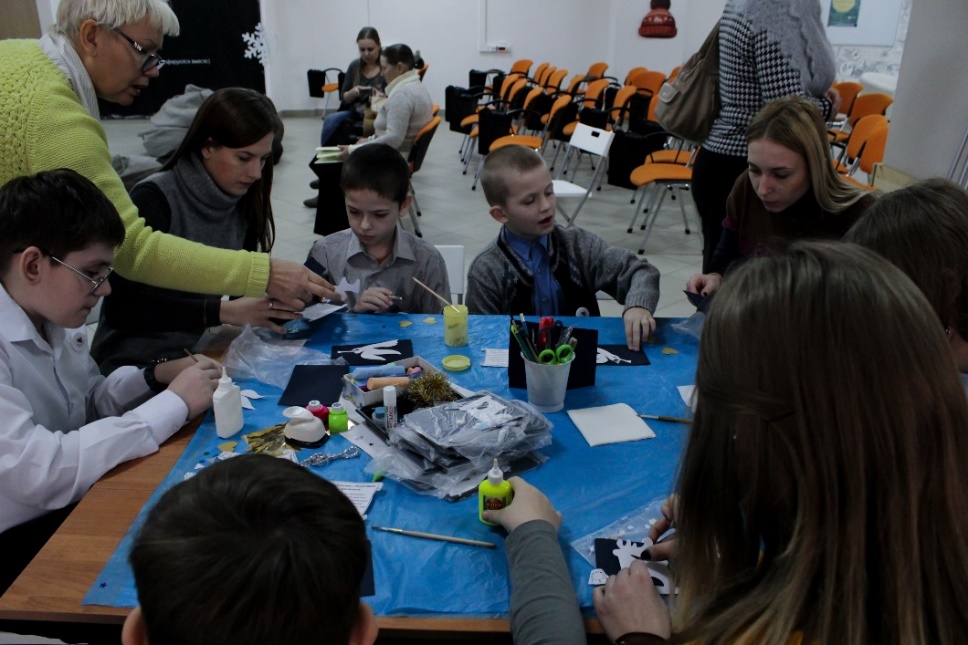 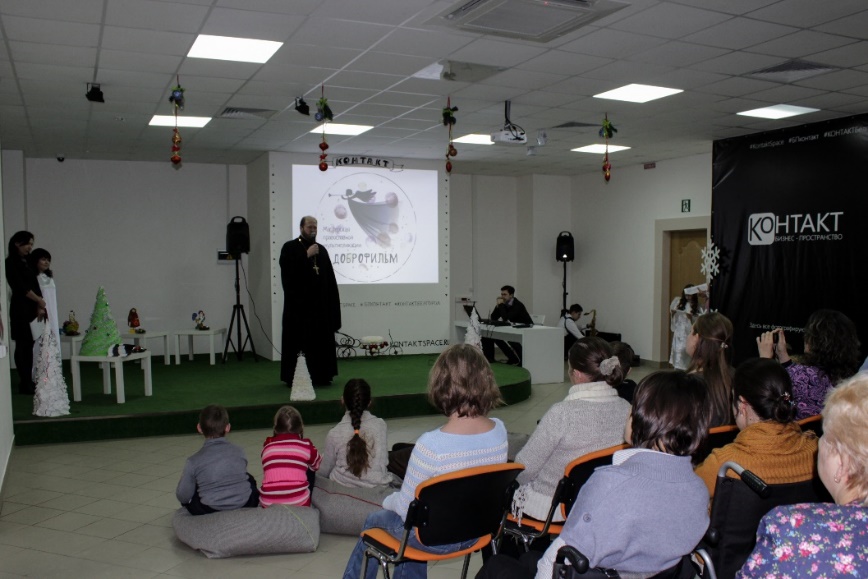 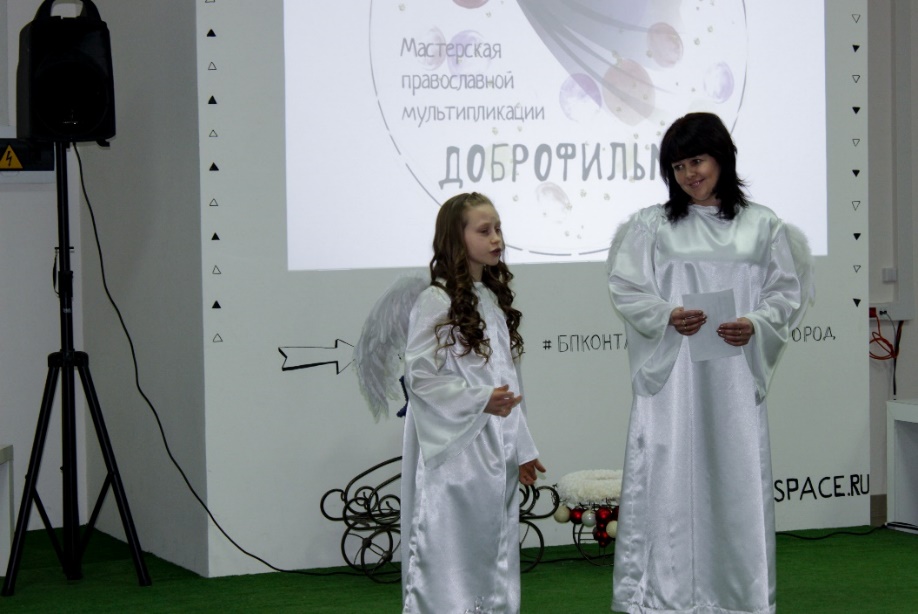 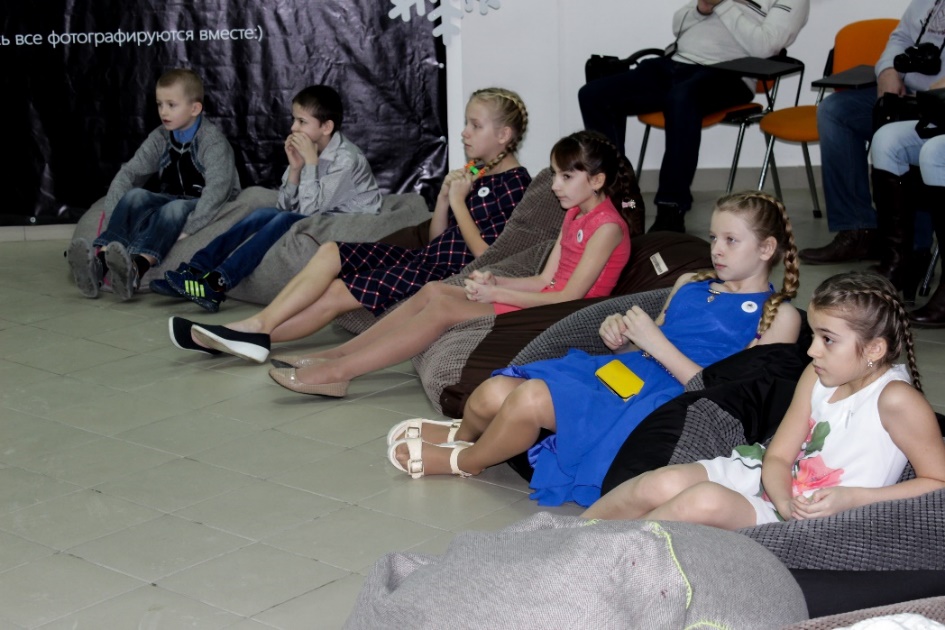 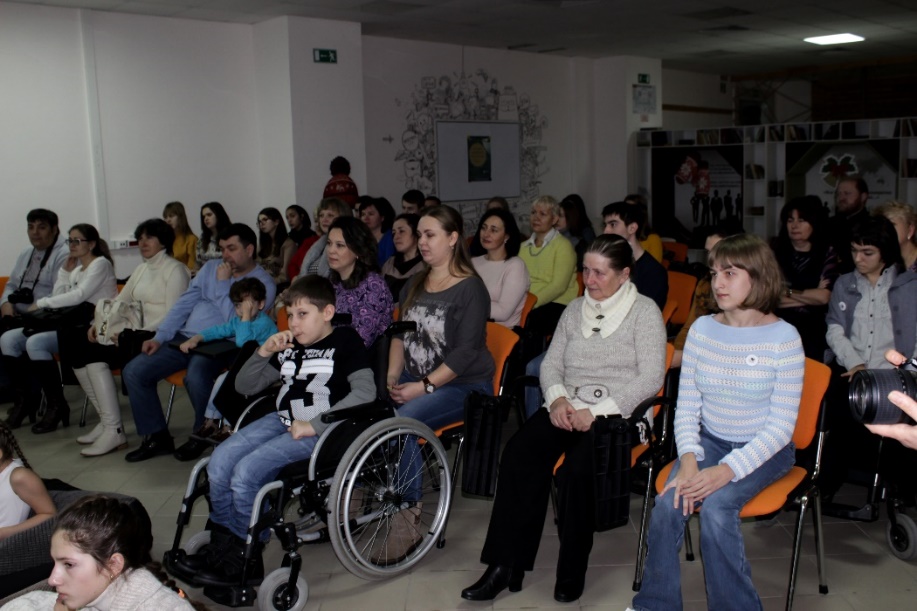 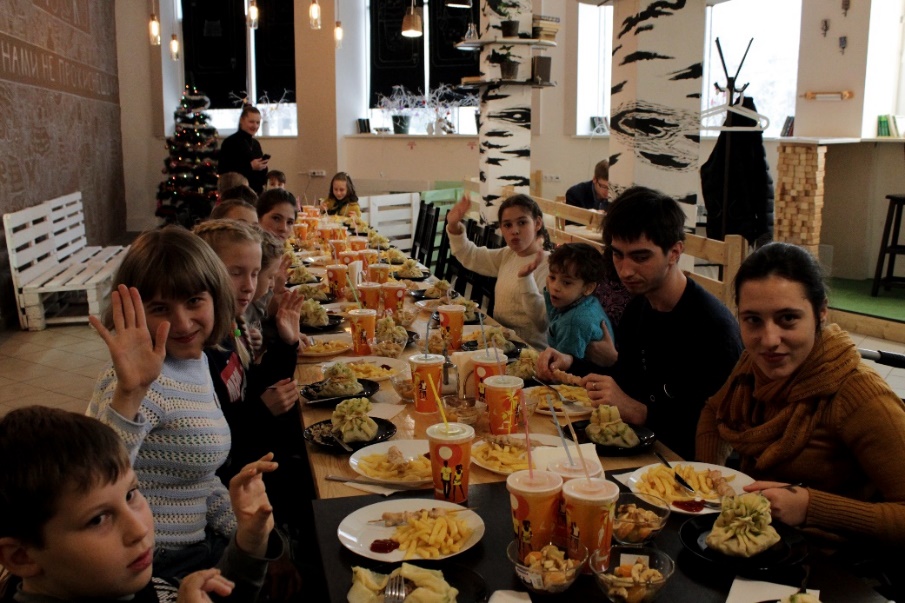 О ЦЕНТРЕ …………………………………………………………………………………………………………………….4О ПРОЕКТЕ МАСТЕРСКОЙ «ДОБРОФИЛЬМ» ……………………………………….………..…………..5СЦЕНАРИИ ……………………………………………………………………………………………………………………9Сценарии разработанных мультфильмов «Муха и Пчела», «Введение Пресвятой Богородицы во Храм», «Рождественская история» …………………………………………………..Сценарий фестиваля православной мультипликации ……………………………………………….913ПРИЛОЖЕНИЯ ………………………………………………………………………………………………………………161.1. Положение о мастерской «Доброфильм»  ……………………….………………………………….161.2. Учебные планы мастерской «Доброфильм» …………………..………………….....................191.3. Фотоматериалы проекта ……………………………………………………………………………….22УТВЕРЖДЕНОдиректором ОГБУ «Реабилитационный центр для детей и подростков с ограниченными возможностями»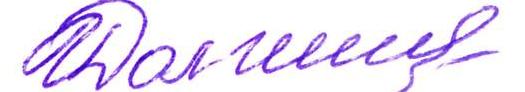 ______________________ И.Е. Долгих«10» октября 2016 г.№Название мероприятияДействия по выполнению работФамилия, имя, отчество специалистаДолжностьДата исполненияКоличество часов1.Формирование целевой группы проекта, информирование участников Составление списков детей – инвалидов, вошедших в целевую группу проекта, специалистов и волонтеров, принимающих участие в реализации мероприятий проектаКорякина Л.А. Заведующая отделением психолого - педагогической реабилитации01.10.2016 - 07.10.20162.Проведение работ по открытию мастерской православной мультипликации «Доброфильм»Закупка и установка оборудования согласно бюджету, разработка учебного плана, утверждение нормативных документов (положения, два приказа)Корякина Л.А. Геращенко М. Б. Заведующая отделением психолого - педагогической реабилитации;методист01.10.2016 - 07.10.20163.Организация и проведение встречи детей инвалидов с протоиереем Михаилом БокочемРазработка духовно – нравственного содержания сценария мультфильма   «Муха и пчела» по мотивам притчи Старца Паисия», обсуждение с участниками группы православных событий, которые легли в основу сценарияКорякина Л.А.М. БокочЗаведующая отделением психолого - педагогической реабилитации, протоиерей10.10.2016; 12.10.2016; 2 часа4.Создание мультфильма    «Муха и пчела» по мотивам притчи Старца Паисия»Обучение детей – инвалидов технологии создания православного мультфильма с использованием техник настольного театра, съемка и озвучиваниеШворак О.В.Педагог - психолог11.10.2016 -28.10.20169 часов5.Создание мультфильма    «Муха и пчела» по мотивам притчи Старца Паисия»Обучение детей – инвалидов технологии создания православного мультфильма с использованием техник настольного театра, съемка и озвучиваниеФедосеева Г.А.Педагог - психолог11.10.2016 -28.10.20169 часов6.Создание мультфильма    «Муха и пчела» по мотивам притчи Старца Паисия»Обучение детей – инвалидов изготовлению героев мультфильма и декорации Малышева С.Н.Инструктор по труду11.10.2016 -28.10.20169 часов7.Создание мультфильма   «Муха и пчела» по мотивам притчи Старца Паисия»Обучение детей – инвалидов изготовлению героев мультфильма и декорацииКомарова С.Н.воспитатель11.10.2016 -28.10.20169 часов№п/пНазвание мероприятияДействия по выполнению работФамилия, имя, отчество специалистаДолжностьДата исполненияКоличество часов1.Формирование целевой группы по созданию мультфильма, информирование участников Составление списков детей – инвалидов, специалистов и волонтеров, принимающих участие в создании мультфильмаКорякина Л.А. Заведующая отделением психолого - педагогической реабилитации01.11.2016 - 03.11.20162.Организация и проведение встречи детей инвалидов с протоиереем Михаилом БокочемРазработка духовно – нравственного содержания сценария мультфильма   «Введение во храм Пресвятой Богородицы» обсуждение с участниками группы православных событий, которые легли в основу сценарияКорякина Л.А.,  М. Бокоч Заведующая отделением психолого - педагогической реабилитации, протоиерей03.11.2016; 07.11.2016; 2 часа3.Создание мультфильма    «Введение во храм Пресвятой Богородицы» Обучение детей – инвалидов технологии создания православного мультфильма с использованием техник лепки, съемка и озвучиваниеШворак О.В.Педагог - психолог08.11.2016 -28.11.20169 часов4.Создание мультфильма  «Введение во храм Пресвятой Богородицы»Обучение детей – инвалидов технологии создания православного мультфильма с использованием техник лепки, съемка и озвучиваниеФедосеева Г.А.Педагог - психолог08.11.2016 -28.11.20169 часов5.Создание мультфильма «Введение во храм Пресвятой Богородицы»Обучение детей – инвалидов изготовлению героев мультфильма и декорации Малышева С.Н.Инструктор по труду08.11.2016 -28.11.20169 часов6.Создание мультфильма    «Введение во храм Пресвятой Богородицы»Обучение детей – инвалидов изготовлению героев мультфильма и декорацииКомарова С.Н.воспитатель08.11.2016 -28.11.20169 часов№п/пНазвание мероприятияДействия по выполнению работФамилия, имя, отчество специалистаДолжностьДата исполненияКоличество часов1.Формирование целевой группы по созданию мультфильма, информирование участников Составление списков детей – инвалидов, специалистов и волонтеров, принимающих участие в создании мультфильмаКорякина Л.А. Заведующая отделением психолого- педагогической реабилитации01.11.2016 - 03.11.20162.Организация и проведение встречи детей инвалидов с протоиереем Михаилом БокочемРазработка духовно – нравственного содержания сценария мультфильма  «Рождественская история» обсуждение с участниками группы православных событий, которые легли в основу сценарияКорякина Л.А., М. Бокоч Заведующая отделением психолого- педагогической реабилитациипротоиерей03.11.2016; 07.11.2016; 2 часа3.Создание мультфильма    «Рождественская история» Обучение детей – инвалидов технологии создания православного мультфильма с использованием техник рисования и объемной аппликации, съемка и озвучиваниеШворак О.В.Педагог- психолог08.11.2016 -28.11.20169 часов4.Создание мультфильма  «Рождественская история»Обучение детей – инвалидов технологии создания православного мультфильма с использованием техник рисования и объемной аппликации, съемка и озвучиваниеФедосеева Г.А.Педагог- психолог08.11.2016 -28.11.20169 часов4.Создание мультфильма  «Рождественская история»Обучение детей – инвалидов изготовлению героев мультфильма и декорации Малышева С.Н.Инструктор по труду08.11.2016 -28.11.20169 часов4.Создание мультфильма  «Рождественская история»Обучение детей – инвалидов изготовлению героев мультфильма и декорацииКомарова С.Н.Воспитатель08.11.2016 -28.11.20169 часов5.Обобщение опыта работы мастерскойПечать одного сборника материалов проекта – образовательные технологии, инфографика, отзывы, статьи о проекте в СМИГеращенко М.Б.Методист12.12.2016 – 18.12.20166.Проведение фестиваля православной мультипликацииДемонстрация мультфильмов, проведение мастер – класса по мультипликации,  творческих мини – студии, православной беседы, игр, праздничного обедаГеращенко М.Б.Комарова С.Н.Малышева С.Н.Федосеева Г.А.Шворак О.В.Корякина Л.А. М. БокочМетодистВоспитательИнструктор по трудуПедагог-психологПедагог- психологЗаведующая отделениемПротоиерей19.12.2016 – 22.12.2016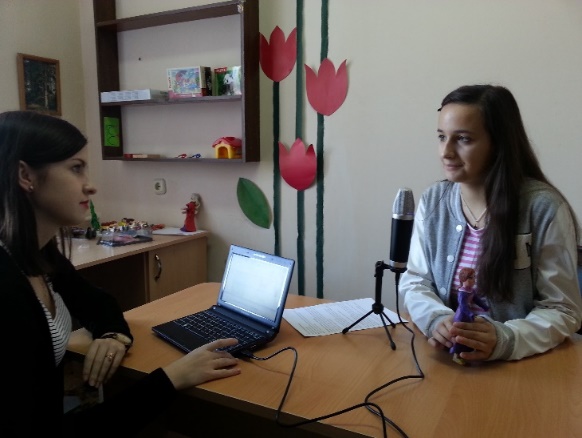 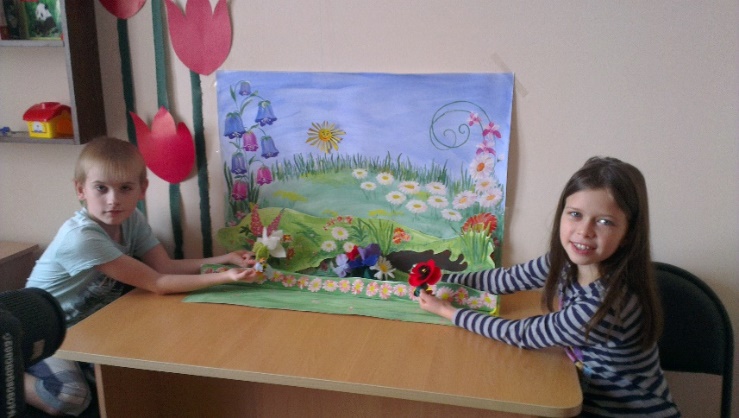 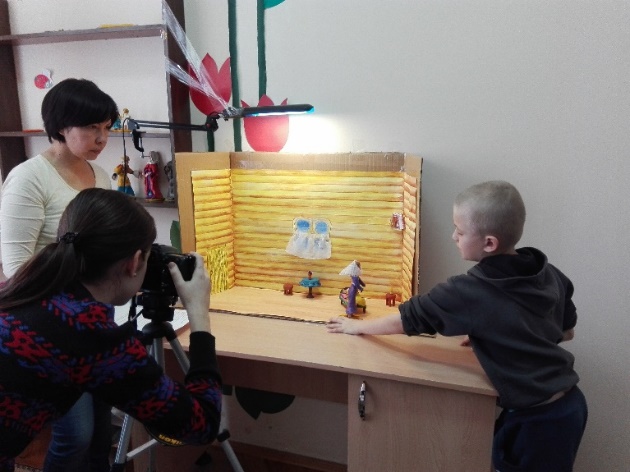 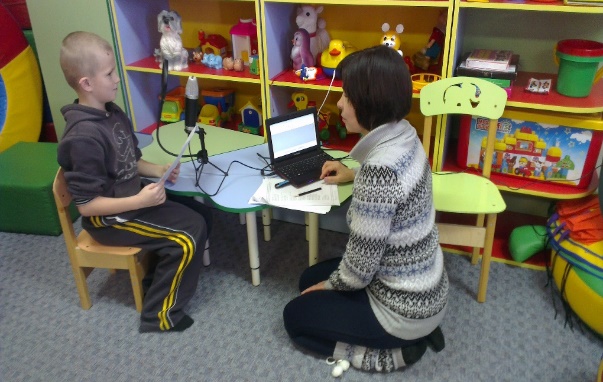 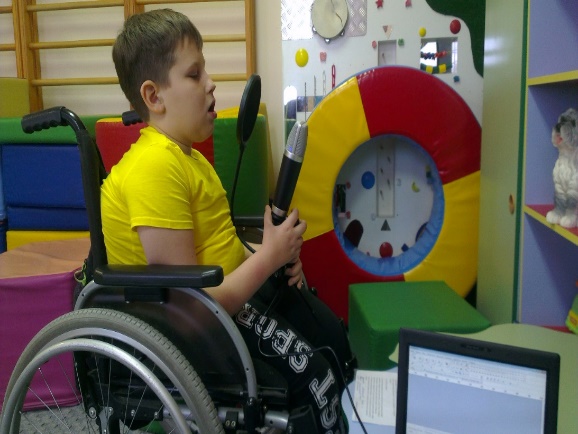 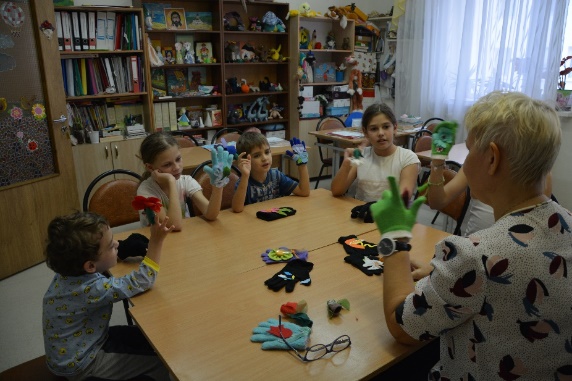 